Муниципальное  Бюджетное  образовательное учреждение дополнительного образования детей Центр детского творчества
Иловлинского района Волгоградской областибитва  за  сталинград(беседа в помощь педагогам дополнительного образования, учителям школ к 70-летию Сталинградской битвы)Автор:                                                    Провоторова Елена Ивановнаметодист по туризму и краеведениювысшей квалификационной категорииМБОУ ДОД ЦДТ Иловлинскогомуниципального районаВолгоградской областир.п. Иловля2012 годЦель:  формировать у обучающихся чувство патриотизма, гражданские качества, уважительное    отношение к героическому прошлому.Не  перечислить всех героев,Оставшихся  навеки  там,Где и поныне пахнет  кровьюЗемля  с  железом  пополам.Пройдут  года, потом  тысячелетия,И вечно будет  помнить  вся  земляВеликую победу в сорок  третьем,Тот зимний  день – второе  февраля…Славная традиция существует в Волгоградской области – каждый год отмечать  2 февраля - День  победы в Сталинградской битве.Сталинград (сегодня Волгоград) представляет собой крупный промышленный центр, который связывает Центральную Россию с ее южными регионами. Летом 1942 г. фашистские оккупанты прорвали оборону и заняли позиции в большой излучине Дона. Бои Советской Армии сумели сдержать форсированные темпы наступления неприятеля, однако угроза захвата Сталинграда продолжала оставаться.В то время городом руководила Сталинградская партийная организация, усилиями которой была организована оборона города, из числа рабочих предприятий создавались вооруженные воинские формирования. Все жители города принимали активное участие в возведении оборонительных сооружений на подступах к Сталинграду.В августе 1942 г. вражеская армия возобновила наступление в сталинградском направлении и сумела прорваться к реке Волга у северной части пригородной территории. Параллельно с этим гитлеровцы проводили массированные авиационные удары по важным промышленным объектам города. В начале сентября 1942 г. войска Вермахта уже были на подступах к Сталинграду.13 сентября командование Германии сформировало бригаду из девяти свежих дивизий, и начался штурм города. Кровопролитные бои велись на улицах города, Советская Армия несла большие потери, но бойцы не отступали и сражались плечо к плечу под девизом «За Волгой для нас земли не существует!». Не отставали от регулярных частей и трудовые коллективы производственных предприятий. Как только враг подступал к заводам и фабрикам, ополченцы из числа рабочих с оружием в руках отстаивали каждый цех.В район боевых действий под Сталинградом регулярно шли советские эшелоны с пополнением новыми резервами, техникой и вооружением. Сюда были стянуты многочисленные резервы, поскольку разрабатывалась операция по массивной контратаке. Планировалось ударными темпами прорвать немецкую оборону с флангов, окружить наиболее активные группировки войск и уничтожить их. Невзирая на тяжелые условия ведения боя, советские воины сумели выстоять, не отступить и не сдать город врагу.В ноябре 1942 г. в результате проведенной подготовки и разведки была предпринята попытка массированного контрудара, которая увенчалась успехом. К 23 ноября крупная группировка войск Вермахта была окружена. В окружении оказалось около 330 тысяч немецких оккупантов. Ближе к февралю 1943 года большая часть окруженных дивизий противника была уничтожена.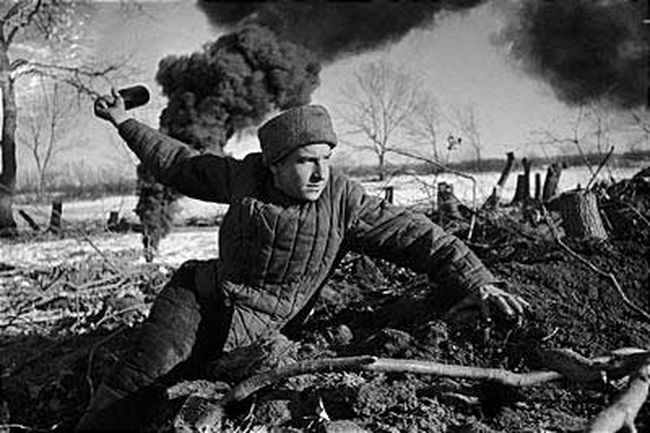        Битва у Сталинграда являлась переломным моментом, где решалась судьба не только советского народа, но и всего мира. На берегах Волги и Дона развернулось одно из самых крупных исторических сражений за все время самой кровопролитной войны XX века. День 17 июля 1942 г. вошел в историю как великая дата начала переломной Сталинградской битвы, которая длилась 200 суток при возрастающем напряжении обеих противоборствующих сторон. Исторически Сталинградская битва состояла из двух этапов: оборонительного (середина июля 1942 г. – середина ноября 1942 г.) и наступательного (конец ноября 1942 г. – начало февраля 1943 года).Именно на Сталинградской земле рухнули гитлеровские планы «молниеносной» войны, и были развеяны легенды о непобедимости доблестной немецкой армии. От Сталинграда берет свое начало крупнейшая операция по изгнанию врагов с советской земли. Эта битва воодушевила советский народ на активную борьбу с оккупантами на всех действующих фронтах и стала основой для многих песен, стихов и романов.По численности бойцов, участвовавших в Сталинградском сражении с обеих сторон, количеству техники и вооружения эта битва являлась самой крупной и кровопролитной за всю историю мировых войн. Плацдарм боевых действий составлял по площади 100 тыс. квадратных километров. На некоторых рубежах в битве принимали участие до двух миллионов воинов, около двух тысяч танков и бронетехники, свыше двух тысяч единиц бомбардировочной, штурмовой и истребительной авиации, двадцать шесть тысяч орудий. Под Сталинградом потерпели поражение пять элитных дивизий Вермахта – две румынские, две немецкие и одна итальянская. Было убито и ранено порядка 800 тысяч гитлеровских солдат и офицеров, уничтожено несметное количество броневой техники, авиации и вооружения.Победа советского народа в битве под Сталинградом внесла неоценимый вклад в ходе II Мировой войны. Эта битва стала отправной точкой для дальнейшего наступления Советской Армии на Берлин и стала поводом для открытия союзниками второго фронта. Память павших в священной войне с фашизмом всегда будет жить в сердцах благодарных потомков. О тех лихих временах напоминает сооруженный в нынешнем Волгограде мемориальный комплекс – ансамбль на Мамаевом кургане. Город за самоотверженность его защитников удостоен звания «Город-Герой».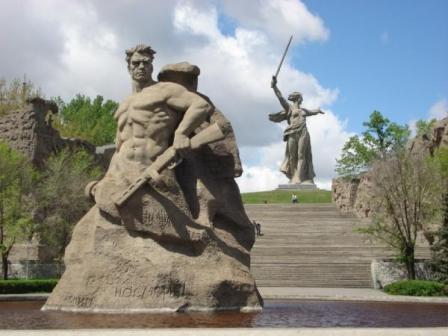 Мы выдержали все.Мы выстояли, победили. Победа нам досталась дорогой ценой. И помню, как соленый пот солдатский Я вытирал своей пилоткой.Пилотка мне так дорога, как жизнь, Как память, как Родина моя, Отчизна.Вот и подумай, внук, теперь, при новой жизни, Что надо выбросить и что навек оставить.Д. Вразова «Ответ внуку».